                 UNIVERSITA’ DEGLI STUDI PAVIAProposta di Progetto di Ricerca(Ai sensi dell’art.31 del D.lgs 26/2014)Responsabile del Progetto  Titolo del Progetto:Stato dell’arte del settore di ricerca: Descrizione degli obiettivi: Giustificazione del modello animale:Risultati attesi e contributo al miglioramento delle conoscenze scientifiche:Bibliografia: Data e firma del Responsabile del Progetto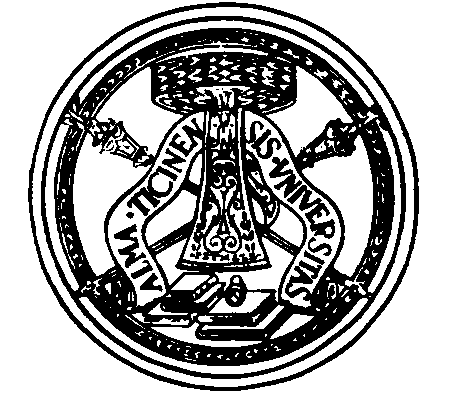 